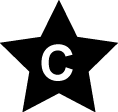 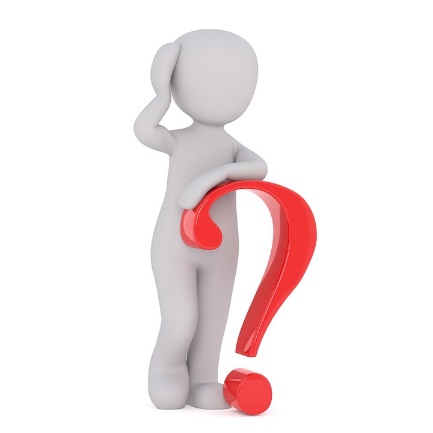 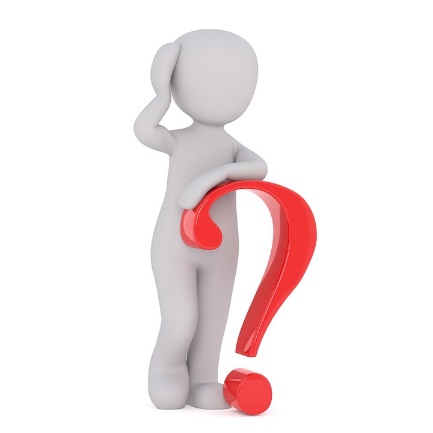 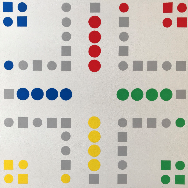 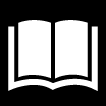 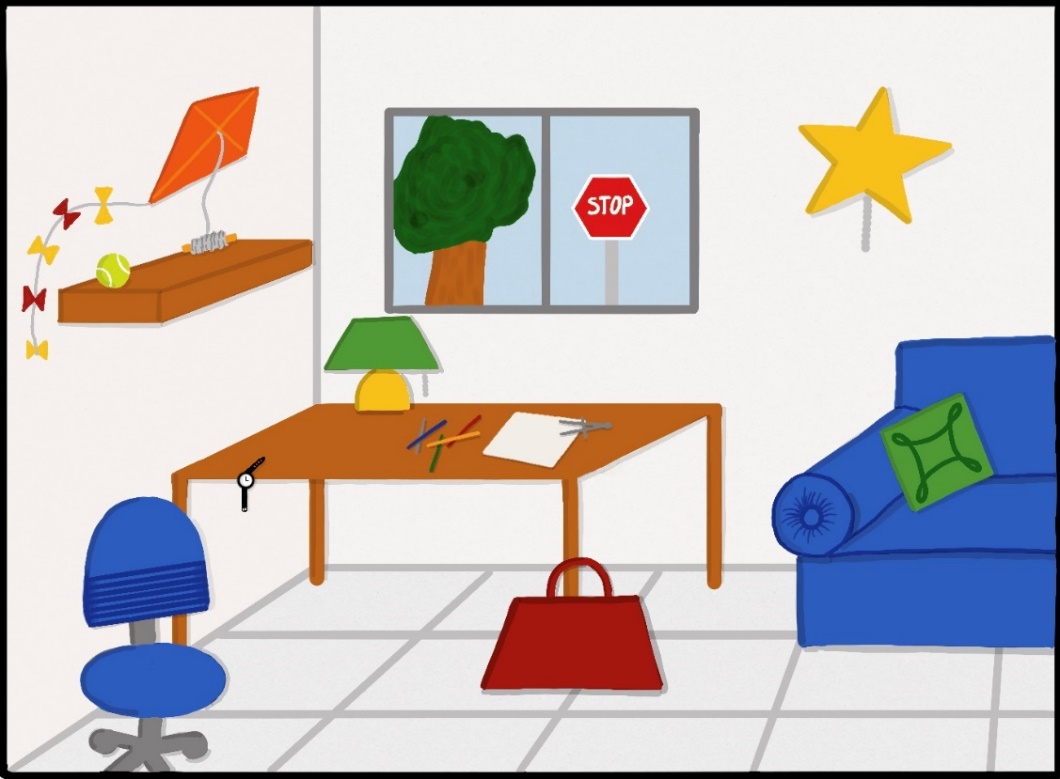 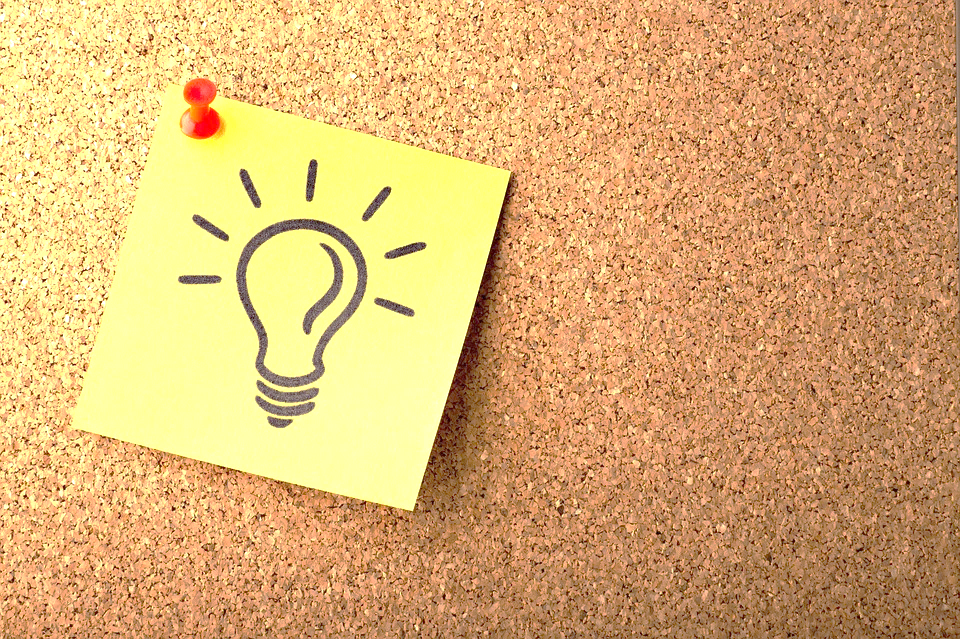 Informationen strukturierenLernplakat erstellen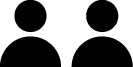 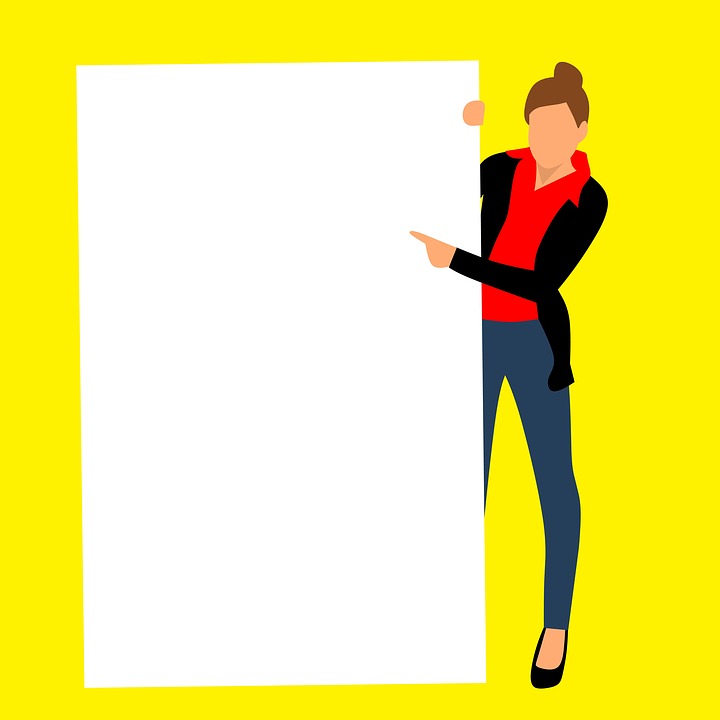 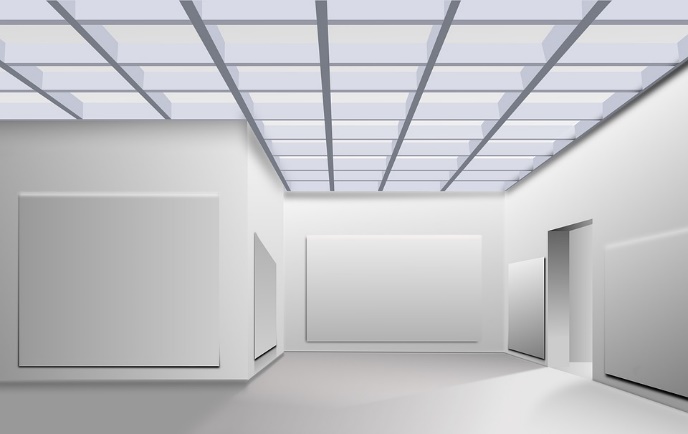 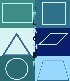 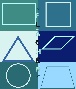 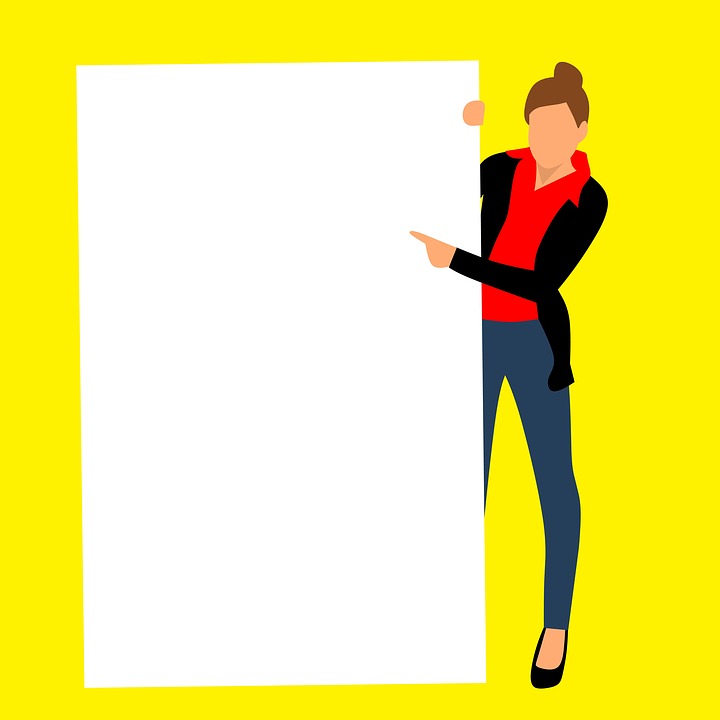 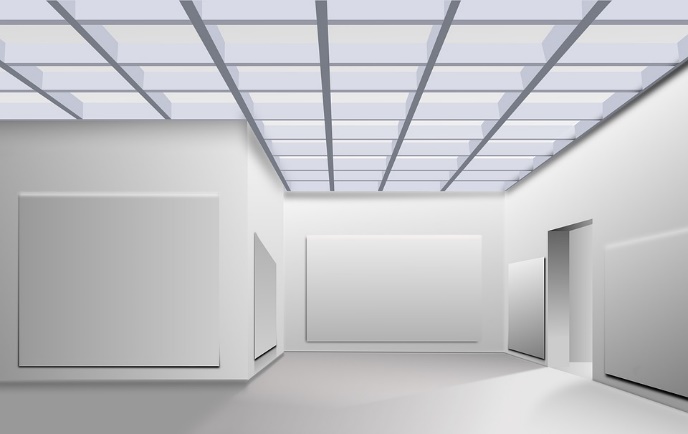 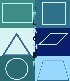 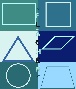 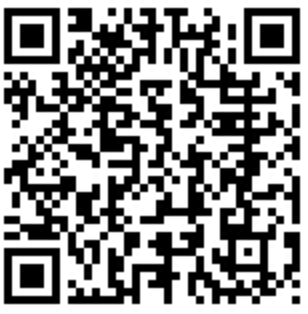 Strukturlegen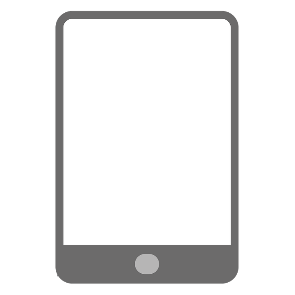 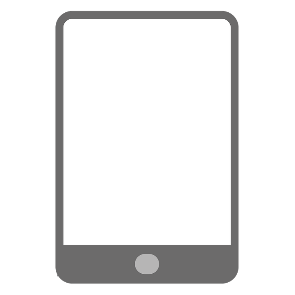 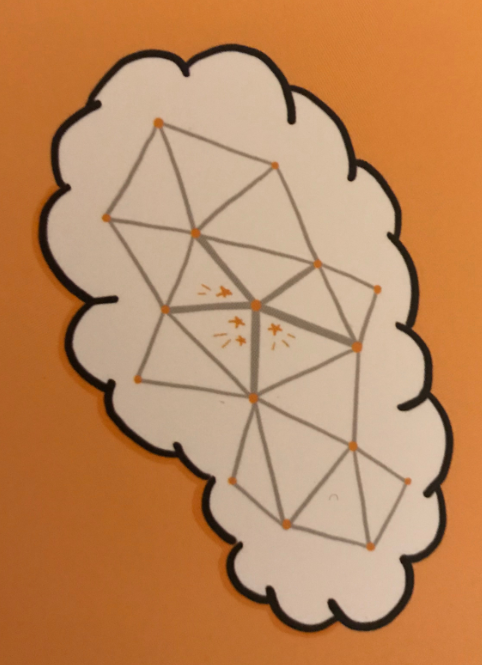 Selbstreflexion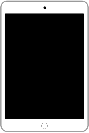 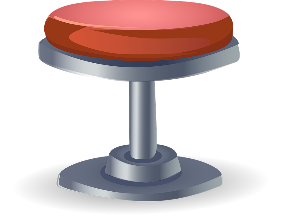 Informationen strukturierenLernplakat erstellen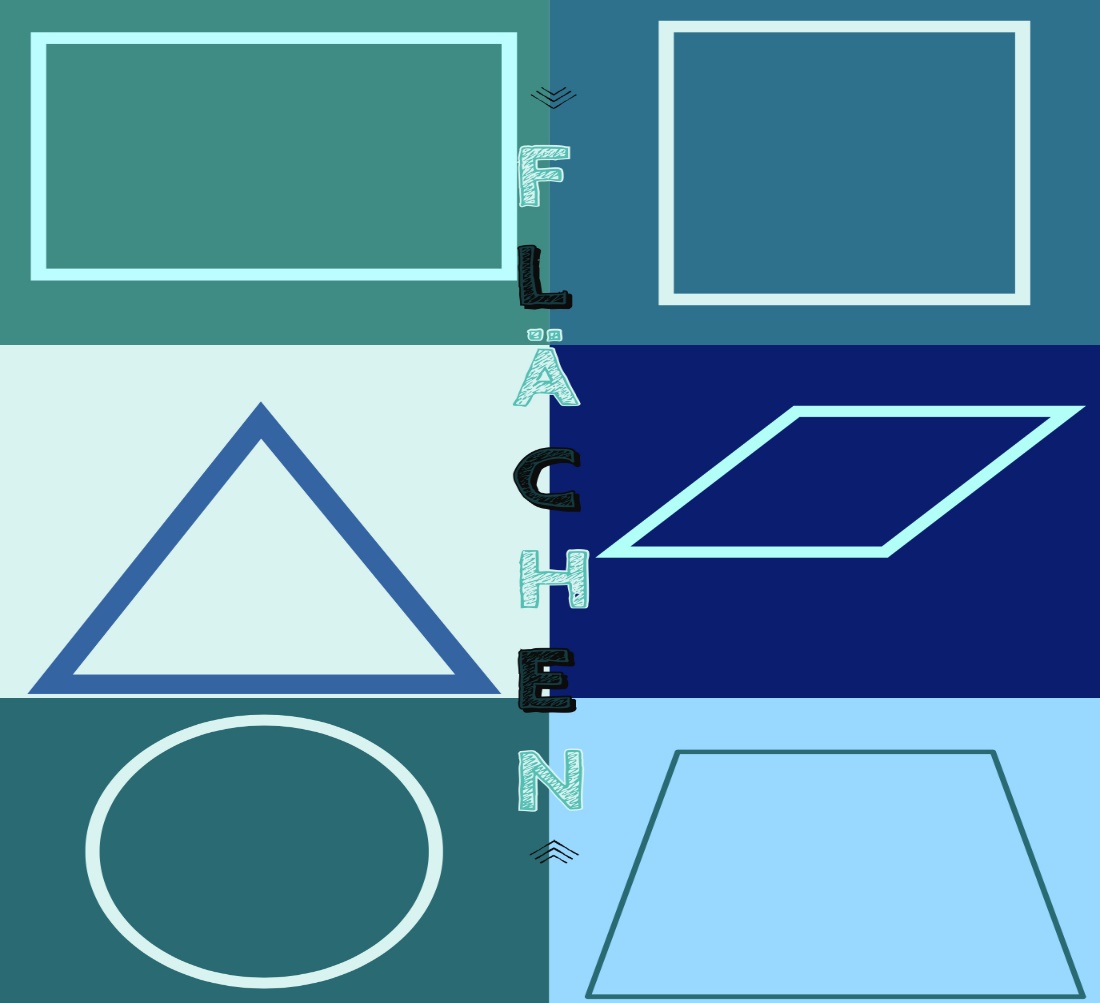 StrukturlegenMaterialien/KompetenzMit Flächen umgehenMathematikM05.01.03M05.02.03Teilkompetenz:Ich kann Flächen benennen. Ich kann Flächen voneinander unterscheiden. Ich kann geometrische Formen voneinander unterscheiden. Ich kann Flächen zeichnen. Ich kann mit Materialien zum Zeichnen ordentlich umgehen.Ich kann ein Lernplakat erstellen. NameZeichnung der FlächeEigenschaftenQuadrat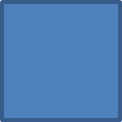 vier Eckenvier gleichlange Seitenvier rechte WinkelReflexionsfragentrifft zu trifft eher zu trifft eher nicht zu trifft nicht zu Ich kann Flächen erkennen. 	Ich kann Flächen benennen.Ich kann die Eigenschaften von Flächen beschreiben.Ich kann ein Lernplakat erstellen.Wie zufrieden bin ich auf einer Skala von 1 (gar nicht) bis 10 (sehr) mit meiner neuen Kompetenz? Kreisen Sie ein.1  2  3  4  5  6  7  8  9  101  2  3  4  5  6  7  8  9  101  2  3  4  5  6  7  8  9  101  2  3  4  5  6  7  8  9  10Ich habe …Ich habe …meinen Lernschritt im Ordner eingeheftet.meinen Lernschritt im Ordner eingeheftet.den Arbeitsauftrag erledigt und das entsprechende Feld in der Lernwegeliste markiert.den Arbeitsauftrag erledigt und das entsprechende Feld in der Lernwegeliste markiert.Materialien/KompetenzMit Flächen umgehenMathematikM05.01.03M05.02.03NameZeichnungEigenschaftenQuadratvier Eckenvier gleich lange Seitenvier rechte Winkel…Rechteckvier Eckenvier rechte Winkelgegenüberliegende Seiten sind gleich lang…Dreieckdrei Eckendrei Seitendrei WinkelHöheverschiedene Dreiecksarten… Trapezzwei Seiten sind parallel (Grundseiten)die anderen zwei Seiten nennt man Schenkelverschiedene Arten von Trapezen…Parallelogrammvier Seitengegenüberliegende Seiten sind gleich langgegenüberliegende Seiten sind parallel…Kreisendlose Randliniejeder Punkt auf der Kreislinie hat immer den gleichen Abstand vom Mittelpunkt (Radius)Durchmesser =  Kreiszahl …Drachedie Diagonalen stehen senkrecht aufeinandervier Ecken je zwei gleich lange Seitengleich lange Seiten liegen nicht gegenüber…Rautevier Eckenalle Seiten sind gleich langgegenüberliegende Seiten sind paralleldie Diagonalen stehen senkrecht aufeinander…